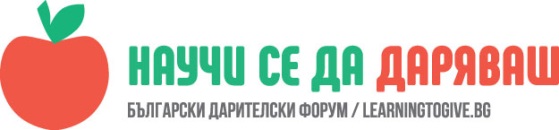 УРОК: Филантропия – какво, къде, защо?Ива Атанасова, учител в ОУ „ Димитър Петров“, гр. СливенЧасът е проведен в 6 а клас на 11.10.2017 г.                                                                  „ Не е от значение колко даряваме,                                                                   а колко любов влагаме“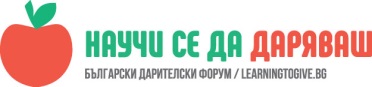 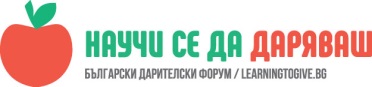 определят филантропията; определят индивидуалните умения, талант и интереси, които са приложими към доброволческите действия за общото благо; набележат примери за филантропия в нашето съвремие, използвайки конкретни събитията (празници и чествания, бедствия)ОписаниеУрокът премина в един учебен час от 40 мин.Думата беше изписана на дъската. Това е непозната за тях дума, затова беше потърсена от ученици в тълковния речник. Те намериха филантроп и филантропия.. Освен това беше използвана мултимедия, за да се представи чрез уикипедия „ филантроп“. Терминологията беше изяснена. Попитани бяха дали познават някой известни и не толкова известни дарители. Отговорите на децата бяха различни.  Те самите са дарявали на Български Червения кръст. Бяха направени предположения, че някой известни звезди са дарители. Затруднени бяха при определянето на обикновени дарители. Четирима ученици представиха интересни факти за известни личности, които даряват. Това беше предварително подготвен материал от тях. Всеки един от тях беше избрал различен метод на представяне. Двама ученици прочетоха на хартиен носител своите информации. Темите бяха:“ Десетте най- големи филантропи сред звездите“  и „Най -големите филантропи в света“. Животът и делото на Димитър Петров беше проучен и прочетен от друг. Това е нашият патрон, благодарение на него съществува Основно училище „ Димитър Петров“. Информацията беше оскъдна, но важна за тях. Учениците бяха впечатлени от това, че в миналото обикновени хора даряват големи суми за изграждане на училища. Последният ученик се представи с презентация -“ 7 известни филмови филантропи“. Класът беше заинтригуван от темата. Те обогатиха своите познания. Учениците направиха изводи, че сами могат да бъдат и са филантропи. Без притеснения използват новата терминология. Сами се хвалят и питат други класове“ Знаете ли какво е филантроп или филантропия?. Всичко това ме радва и зная, че ще станат добри хора и филантропи.„ Ние също даряваме“„ Помогни на човек в беда“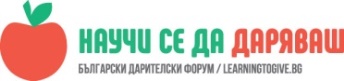 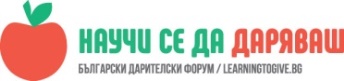 Поставена беше задача да потърсят информация за известни и не толкова известни българи, които са дарявали и даряват. Могат да потърсят помощ от своите родители.